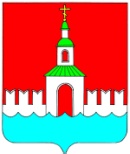  АДМИНИСТРАЦИЯ ЮРЬЕВЕЦКОГО МУНИЦИПАЛЬНОГО РАЙОНАИВАНОВСКОЙ ОБЛАСТИПОСТАНОВЛЕНИЕот 15 января 2018 г.  № 7            г.ЮрьевецОб утверждении Положенияпо осуществлению функций и полномочий учредителямуниципального казенного учреждения	На основании Положения об управлении образования администрации Юрьевецкого муниципального района, утвержденного решением Совета Юрьевецкого муниципального района от 08.12.2017 г. № 129ПОСТАНОВЛЯЕТ:Утвердить Положения по осуществлению функций и полномочий учредителя муниципального казенного учреждения (прилагается).Контроль за исполнением данного постановления возложить на первого заместителя главы администрации района Д.А.Круглова.Глава Юрьевецкого муниципального района                                                          Ю.И.ТимошенкоУтверждено Постановлением администрации Юрьевецкого муниципального района Ивановской области  от  15 января 2018 г.   № 7     Положениепо осуществлению функций и полномочий учредителямуниципального казенного учрежденияНастоящее Положение определяет порядок осуществления исполнительными органами функций и полномочий учредителя муниципального казенного учреждения: - муниципального казенного общеобразовательного учреждения «Средняя школа №1 им. А.С.Пушкина»;- муниципального казенного общеобразовательного учреждения «Средняя школа №2»;- муниципального казенного общеобразовательного учреждения «Средняя школа № 3»;- муниципального казенного общеобразовательного учреждения Елнатской средней школы;- муниципального казенного общеобразовательного учреждения «Соболевская средняя школа»;- муниципального казённого общеобразовательного учреждения «Обжерихинская основная школа»;- муниципального казённого общеобразовательного учреждения «Костяевская основная школа»;- муниципального казённого дошкольного образовательного учреждения детского сада № 4 «Аленушка»;- муниципального казённого дошкольного образовательного учреждения детского сада № 5 «Рябинка»;- муниципального казённого дошкольного образовательного учреждения детского сада № 7 «Ленок»;- муниципального казённого дошкольного образовательного учреждения детского сада № 8 «Солнышко»;- муниципального казённого дошкольного образовательного учреждения детского сада № 12 «Малышок»;- муниципального казённого дошкольного образовательного учреждения детского сада № 13 «Ручеек»;- муниципального казённого дошкольного образовательного учреждения детского сада № 2 «Дюймовочка» д.Михайлово;- муниципального казённого дошкольного образовательного учреждения детского сада № 4 «Колосок» с.Ёлнать;- муниципального казённого дошкольного образовательного учреждения детского сада № 14 «Ромашка» с.Обжериха;- муниципального казённого дошкольного образовательного учреждения Щекотихинского детского сада.Функции и полномочия учредителя в отношении муниципального казенного учреждения осуществляются управлением образования администрации Юрьевецкого муниципального района, осуществляющим функции и полномочия по выработке политики и нормативно-правовому регулированию в установленной сфере деятельности (далее – управление образования).Управление образования:а)	назначает и освобождает от должности руководителя
муниципального казенного учреждения, заключает, изменяет и
расторгает трудовой договор с руководителем муниципального
казенного учреждения;б)	формирует и утверждает муниципальное задание для
муниципального казенного учреждения в соответствии с
предусмотренными его уставом основными видами деятельности;в)	определяет на основании правового акта перечень муниципальных казенных учреждений, которым устанавливается муниципальное
задание на оказание муниципальных услуг (выполнение работ)
юридическим и физическим лицам (далее - муниципальное задание);г)	осуществляет финансовое обеспечение деятельности
муниципального казенного учреждения, в том числе выполнения
муниципального задания в случае его утверждения;д)	устанавливает порядок составления, утверждения и ведения
бюджетной  сметы  муниципальных казенных  учреждений  в соответствии  с  общими  требованиями,  установленными  Министерством финансов Российской Федерации;е)	согласовывает распоряжение недвижимым имуществом
муниципального казенного учреждения, в том числе передачу
его в аренду;ж)	согласовывает распоряжение движимым имуществом
муниципального казенного учреждения;з) осуществляет контроль за деятельностью муниципального казенного учреждения в порядке, установленном администрацией Юрьевецкого муниципального района;и) осуществляет иные функции и полномочия учредителя, установленные федеральными законами и нормативными правовыми актами Президента Российской Федерации, Правительства Российской Федерации, законами Ивановской области и иными нормативными правовыми актами муниципального образования.